Правила поведения на льду для рыбаков            Опасность льда для рыбаков. Первый лед. Весенний лед. Правила по безопасному нахождению на льду для рыбаков. Что делать в случае отрыва льдины? Что делать, если провалился под лед? Ловля рыбы на замерзшем водоеме, особенно в начале осени или весной, достаточно опасное занятие. Существуют риски, что лед начнет внезапно трескаться, вся группа рыболовов или кто-то один окажется под водой или оторвется льдина. Для предотвращения таких ситуаций, а также осуществления должных действий, если подобное случилось, нужно знать основополагающие правила безопасного передвижения и нахождения на льду. Опасность льда для рыбаков. Рыбачить на льду допускается, однако каждый человек должен знать, что это представляют особую опасность, поскольку: есть вероятность провалиться под воду и утонуть; льдина может оторваться и ее унесет течением; высокий шанс получить переохлаждение. Важно: выходить на замерзший водоем нельзя, если его толщина не достигает определенного размера. Первый лед Образование первого льда на водоемах различно для каждого региона. Важно: безопасная толщина равняется 5 сантиметрам, однако удить рекомендуется, если вода замерзла минимум на 7 -10 сантиметров. Первый лед имеет свои особенности. Начинает образовываться от берега. На каждом участке водоема имеет разную толщину – самый тонкий в середине реки или озера. Цвет от темно – коричневого до черного. В 80% — 90% абсолютно ровный. Опытные рыболовы считают первый лед коварным, поскольку сложно определить уровень его толщины и предугадать расположение опасных участков. Каждому человеку, чтобы не оказаться под водой, рекомендуется с особой осторожностью относиться к водоемам, замерзшим менее 1 – 1.5 недель назад, а также обходить стороной места с темными пятнами. В 90% случаев темные пятна на льду это промоины, немного припорошенные снегом где сильные течения или родники, где повышенная растительность. Если под ногами слышится треск или хлюпанье, обнаруженные опасные участки нужно пометить, например, красными флажками, чтоб нечаянно другие рыболовы не оказались под водой. Весенний лед. С приходом первых теплых дней толщина замерзшей воды начинает стремительно сокращаться. В среднем, если наблюдается температура воздуха более 5 градусов со знаком плюс 3 – 4 суток подряд, то лед становится менее прочным на 20%. При ловле весной нужно постоянно обращать внимание на цвет замерзшего водоема, чтоб вовремя заметить опасность и переместиться в другое место. Начиная с марта рекомендуется удить рыбу, при условии, что лед на реке или озере не рыхлый; имеет синий или зеленый оттенок, не имеет трещин, из лунок нет вытекания воды, не слышится хлюпанье. На лед желтого цвета выходить нельзя, он не прочный, а главное, в любую секунду может треснуть. Правила по безопасному нахождению на льду для рыбаков. На льду требуется быть внимательным и соблюдать все рекомендации нахождения, иначе можно провалиться под воду. Каждый рыболов должен строго придерживаться основных правил: Проверять замерзшую воду на прочность. Для этого подходить пешня, которой требуется ударять о поверхность водоема перед каждым шагом. Идти с пешней надо медленно и плавно.  Если инструменту удалось пробить лед, то следует сразу изменить направление. Все передвижения осуществлять спокойно, избегая прыжков или резких шагов. Лучше не отрывать ноги от поверхности реки или озера. Иметь при себе прочную веревку. Если слышится треск, то незамедлительно лечь на живот и плавно отползти к безопасному месту. Не иметь с собой большое количество вещей. Нести рюкзак или сумку на одном плече. Это позволит быстро скинуть ненужный груз, если внезапно провалился под воду. Не делать лунки на расстоянии менее 1 метра друг от друга. Полезно знать! Опытными рыболовами советуется не удить в одиночестве, особенно ранней осенью или весной. Следует отправляться минимум вдвоем и никого не терять из поля зрения. Что делать, если провалился под лед? В случаях, когда провалился под лед, требуется сохранять полное спокойствие и выполнять следующие действия. Скинуть рюкзак, сумку и прочее, что добавляет веса. Освободиться от обуви. Лечь на живот. Если река или озеро неглубокое, то ногами упереться о дно и постараться выпрыгнуть на край льдины. Когда до берега недалеко и лед тонкий, нужно пытаться ломать его руками и плавно передвигаться к безопасному месту. Если рыбак оказался в воде на середине реки или озера, где большая глубина, нужно, приблизиться к краю льда, упереться о него двумя руками, вытащить вначале правую ногу, затем левую. Когда провалился кто-то один, то незамедлительно бросить пострадавшему веревку или палку и с помощью них пытаться вытащить человека. В случае, если провалилась группа рыболовов, то выбираться нужно по одному. Остальным требуется оставаться в горизонтальном положении, а главное, цепляться за край льдины, иначе не спасется никто. Когда человек оказался в безопасном месте необходимо зайти в палатку или сесть в машину. Если автомобиля или теплого помещения поблизости нет, то переместиться в безветренное место. снять всю мокрую одежду и переодеться в сухую, растереть сухой материей замерзшие участки тела, выпить теплого чая, вызвать скорую помощь или позвонить спасателям. Пить лекарственные средства или алкоголь нельзя. Рыбачить на льду, особенно весной и ранней осенью достаточно опасно, поскольку есть риски, что человек повалиться под воду или оторвется льдина. Для безопасной ловли требуется знать все правила нахождения на замерзших водоемах, иметь с собой все необходимое, а главное, никогда не терять бдительность и сохранять спокойствие. С собой необходимо брать на рыбалку запасную (теплую) одежду, термос с чаем, еду, прочную веревку и средства связи. Всегда сообщать родственникам или знакомым, где планируется осуществление ловли, никогда не проверять прочность льда ногой, оставлять транспортные средства на берегу, не рыбачить в состоянии алкогольного опьянения, в этом случае риски не заметить треснувшего льда увеличиваются минимум в 2 раза.
Меры безопасности на льду весной в период паводка и ледоходаНет, пожалуй, человека, который бы не радовался пробуждению природы, весеннему пению птиц, ласковому весеннему солнышку.«Всякий лед до тепла живет» - гласит пословицаОднако, весна не всегда радость тому, кто не соблюдает правил поведения на воде в период половодья и когда непрочен лед.В этот период необходимо помнить, что весенний лед очень коварен, солнце и туман задолго до вскрытия водоемов делают его пористым, рыхлым, хотя внешне он выглядит крепким. Такой лед не способен выдержать вес человека, не говоря уже о транспортных средствах.Ледоход - это очень увлекательное зрелище, которое привлекает многих людей, особенно детей. Их притягивает возможность не только полюбоваться ледоходом, но и попускать корабли по весенним ручейкам. Однако нельзя забывать, что этот период очень опасен, особенно те места, где выходят на поверхность водоёма подземные ключи, стоки теплой воды от промышленных предприятий, возле выступающих изо льда кустов, камыша, коряг и пр. Период половодья требует от нас порядка, осторожности и соблюдения правил безопасности поведения на льду и воде.Несмотря на все меры, принимаемые властями и службами, каждый человек сам отвечает за свою жизнь и безопасность на водных объектах.Нельзя выходить на водоемы при образовании ледяных заторов.Не пользуйтесь переходами по льду.Опасно находиться на весеннем льду водохранилищ. Были неоднократные случаи, когда ветром отрывались большие поля льда, на которых находились рыболовы и дети. Для их спасения применялись вертолеты и катера.Переходить водоемы весной строго запрещается. Особенно недопустимы игры на льду в период вскрытия рек. Прыгать с льдины на льдину и удаляться от берега недопустимо. Такие поступки, как правило, заканчиваются трагически.Во время паводка и ледохода опасно находиться на обрывистом берегу, так как быстрое течение воды подмывает и рушит его. Вот почему весной, особенно в период вскрытия рек и ледохода, необходимо максимально усилить наблюдение за детьми, вести среди них разъяснительную работу.Способы спасания утопающего на весеннем льду аналогичны способам спасания на осеннем или зимнем льду, но имеют свои особенности и представляют определенную сложность.Во-первых, рыхлость льда усложняет действия самого тонущего и требует большой выносливости.Во-вторых, подвижка льда затрудняет работы спасателей по спасению утопающего как специальными, так и подручными средствами.Родители и педагоги! Помните, что в период паводка, даже при незначительном ледоходе, несчастные случаи чаще всего происходят с детьми.При оказании помощи терпящим бедствие на воде используйте шлюпки, спасательные круги и нагрудники, а также любые предметы, имеющие хорошую плавучесть. Чтобы спасти пострадавшего, можно бросать в воду скамьи, лестницы доски, обрубки бревен, привязанные за веревку. Оказание помощи терпящим бедствие на воде – благородный долг любого гражданина.Если лед под вами проломился и поблизости никого нет - не впадайте в панику, широко раскиньте руки, обопритесь о край полыньи и, медленно ложась на живот или спину, выбирайтесь на крепкий лед в ту сторону, откуда пришли.Если вы оказываете помощь сами, то надо обязательно лечь на лед, подать пострадавшему палку, шест, ремень или шарф и т.п., чтобы помочь выбраться из воды. Затем доставить пострадавшего в теплое помещение, растереть насухо, переодеть, напоить горячим чаем. При необходимости доставить в лечебное учреждение.В период половодья, особенно в тех населенных пунктах, где возможно подтопление, необходимо постоянно держать включенным радио, так как большая вода может прибыть неожиданно. Заранее провести мероприятия по мерам безопасности (запастись необходимыми продуктами питания, одеждой, питьевой водой и т.п.; собрать необходимые документы (паспорт, свидетельство о рождении) в одно место и упаковать их в целлофан).Как правило, уровень воды прогнозируется и население заранее оповещается о возможном подтоплении. Оказавшись в районе затопления, каждый житель обязан проявлять полное самообладание и уверенность, что помощь будет оказана. Личным примером и словами воздействовать на окружающих с целью пресечения возникновения паники; оказывать помощь детям и престарелым, в первую очередь больным.При получении предупреждения об угрозе затопления без промедления выходите в безопасное место - на возвышенность.Если наводнение развивается медленно и у вас есть время, примите меры к спасению имущества и материальных ценностей: перенесите их в безопасное место, а сами займите верхние этажи (чердаки), крыши зданий.Используйте имеющиеся плавающие средства или соорудите их из бревен, досок, автомобильных камер, бочек, бидонов, бурдюков, сухого камыша, связанного в пучки.В качестве спасательных кругов на каждом плоту желательно иметь одну - две надутые автомобильные камеры. Следует неукоснительно выполнять все требования спасателей, чтобы не подвергать опасности свою жизнь и жизнь тех, кто вас спасает.Если вы всё-таки оказались в воде, сбросьте с себя тяжелую одежду и обувь, воспользуйтесь плавающими поблизости или возвышающимися над водой предметами и ждите помощи.ПОМНИТЕ:В весенний период повышается опасность выхода на лед водоемов.Лед на реках во время весеннего паводка становится рыхлым, "съедается" сверху солнцем, талой водой, а снизу подтачивается течением. Очень опасно по нему ходить: в любой момент может рассыпаться под ногами и сомкнуться над головой.Поэтому следует помнить:-на весеннем льду легко провалиться;- быстрее всего процесс распада льда происходит у берегов;- весенний лед, покрытый снегом, быстро превращается в рыхлую массу.В период весеннего паводка и ледохода запрещается:- выходить в весенний период на водоемы;- переправляться через реку в период ледохода;- подходить близко к реке в местах затора льда,- стоять на обрывистом берегу, подвергающемуся разливу и обвалу;- собираться на мостиках, плотинах и запрудах;- приближаться к ледяным заторам,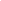 - отталкивать льдины от берегов,- измерять глубину реки или любого водоема,- ходить по льдинам и кататься на них.Наибольшую опасность весенний паводок представляет для детей.Оставаясь без присмотра родителей и старших, не зная мер безопасности, так как чувство опасности у ребенка слабее любопытства, играют они на обрывистом берегу, а иногда катаются на льдинах водоема. Такая беспечность порой кончается трагически. Весной нужно усилить контроль за местами игр детей.РОДИТЕЛИ И ПЕДАГОГИ! Не допускайте детей к реке без надзора взрослых, особенно во время ледохода; предупредите их об опасности нахождения на льду при вскрытии реки или озера. Расскажите детям о правилах поведения в период паводка, запрещайте им шалить у воды, пресекайте лихачество. Оторванная льдина, холодная вода, быстрое течение грозят гибелью. Помните, что в период паводка, даже при незначительном ледоходе, несчастные случаи чаще всего происходят с детьми. Разъясните детям меры предосторожности в период ледохода и весеннего паводка!ШКОЛЬНИКИ! Не выходите на лед во время весеннего паводка.· Не стойте на обрывистых и подмытых берегах - они могут обвалиться.· Когда вы наблюдаете за ледоходом с моста, набережной причала, нельзя перегибаться через перила и другие ограждения.· Если вы оказались свидетелем несчастного случая на реке или озере, то не теряйтесь, не убегайте домой, а громко зовите на помощь, взрослые услышат и смогут выручить из беды.Будьте осторожны во время весеннего паводка и ледохода.Не подвергайте свою жизнь опасности!ВЕСНА  С наступлением весны под воздействием солнечных лучей лед быстро подтаивает. Еще более разрушительные действия на него оказывает усиливающееся весной течение воды в реках, которое подтачивает его снизу. С каждым днем он становится все более пористым, рыхлым и слабым. Вполне понятно, что передвижение по такому льду связано с большой опасностью.  Нужно знать, что весенний лед резко отличается от осеннего и зимнего. Если осенний лед под тяжестью человека начинает трещать, предупреждая об опасности, то весенний лед не трещит, а проваливается, превращаясь в ледяную кашицу.  Толщина льда должна быть для одиноких пешеходов не менее 5 см, для групп людей - не менее 7 см.   Учащимся школы переходить водоемы весной строго запрещается!  Помните, что весенний лед – капкан для вступившего на него!  Особенно недопустимы игры на льду в период вскрытия рек. Прыгать с льдины на льдину, удаляться от берега очень опасно.  Во время паводка и ледохода опасно находиться на обрывистом берегу, так как быстрое течение воды подмывает и рушит его.  Меры безопасности во время весеннего половодья:1. Период весеннего половодья особенно опасен для тех, кто живет близ реки, пруда, водоема. Привыкая зимой пользоваться пешеходными переходами по льду, многие забывают об опасности, которую таит лед весной.2. Переходить реку, пруд, озеро по льду весной опасно! Нужно внимательно следить за знаками, обозначающими пешеходные переходы, пользоваться специальными настилами на льду. Сходить на необследованный лед - большой риск.3. Помните, течение реки сильно подмывает крутые берега. Возможны обвалы. Остерегайтесь любоваться весенним ледоходом с обрывистых берегов.4. Весной опасно сходить за плотины, запруды. Не забывайте - они могут быть неожиданно сорваны напором льда. Не приближайтесь к ледяным заторам…5. Помните, весенний паводок ответственный период! Больше всего несчастных случаев весной на реке происходит со школьниками. Дети часто позволяют себе шалости у реки, даже пробуют кататься на льдинах. Школьники! Ведите постоянно наблюдение за рекой. Разъясняйте товарищам правила поведения во время весеннего половодья.  Ледоход очень опасен, особенно те места, где выходят на поверхность водоёма подземные ключи, стоки теплой воды от промышленных предприятий, возле выступающих изо льда кустов, камыша, коряг и пр. Период половодья требует от нас порядка, осторожности и соблюдения правил безопасности поведения на льду и воде. Во время половодья остерегайтесь любоваться ледоходом с крутых берегов, размываемых весенними потоками, из-за чего склоны берегов часто обваливаются. Нельзя выходить на водоемы при образовании ледяных заторов.  Помните! Игры на льду в это время, плавание на лодках, плотах во время ледохода и половодья опасны для жизни!  Осторожно: паводок!  В период половодья, особенно в тех населенных пунктах, где возможно подтопление, необходимо постоянно держать включенным радио или телевизор, так как большая вода может прибыть неожиданно. Заранее провести мероприятия по мерам безопасности (запастись необходимыми продуктами питания, одеждой, питьевой водой и т.п.; собрать необходимые документы (паспорт, свидетельство о рождении) в одно место и упаковать их в целлофан).  Правила поведения:  Прежде, чем спуститься на лёд проверьте место, где лёд примыкает к берегу – там могут быть промоины, которые закрываются снежными надувами. В устьях рек прочность льда ослаблена из-за течений.  При движении по льду проверяйте его прочность подручными средствами (шестом или лыжной палкой). Проверять прочность льда ударами ног опасно!  Безопаснее всего переходить реку или озеро на лыжах. Обязательно отстегните крепления лыж и снимите петли лыжных палок с запястий рук. Лучше всего двигаться по накатанной лыжне.  Прочным считается прозрачный лёд с синеватым или зеленоватым оттенком. Непрочный лёд матовый или белый. Такой цвет лёд получается, когда при оттепели, изморози, дожде или после снегопада он покрывается водой, а затем замерзает.  Если Вы провалились - не впадайте в панику, сбросьте с себя тяжелую обувь и одежду, широко раскиньте руки по кромкам льда, чтобы не погрузиться с головой, обопритесь о край полыньи, медленно ложась на живот или спину. Переберитесь к тому краю полыньи, где течение не увлекает Вас под лёд. Старайтесь без резких движений выбраться на лёд, заползая грудью и поочередно вытаскивая на поверхность ноги, широко их расставив. Воспользуйтесь плавающими поблизости или возвышающимися над водой предметами. Выбравшись из полыньи, откатитесь от неё и ползите в ту сторону, откуда пришли.  Если на ваших глазах провалился человек - немедленно крикните ему, что идете на помощь. Приближайтесь к полынье ползком, широко раскинув руки. Будет лучше, если подложите лыжи или фанеру, чтобы увеличить свою площадь опоры. К самому краю полыньи подползать нельзя, иначе можно окажетесь в воде. Ремни или шарф, любая доска, жердь, лыжи помогут Вам спасти человека. Бросать связанные предметы нужно на 3- 4 м. Если вы оказываете помощь сами, то надо обязательно лечь на лед, подать пострадавшему палку, шест, ремень или шарф и т.п., чтобы помочь выбраться из воды. Затем доставить пострадавшего в теплое помещение, растереть насухо, переодеть, напоить горячим чаем. При необходимости оказать первую медицинскую помощь или доставить в лечебное учреждение.  Простейшим спасательным средством может служить обычная крепкая веревка (длиной 10м) с большими (длиной 70 см) петлями на обоих концах, или поплавками на одном конце для бросания терпящему бедствие на льду.  Если вы не один, то взяв друг друга за ноги, ложитесь на лёд цепочкой и двигайтесь к пролому. Действуйте решительно и быстро: пострадавший быстро коченеет в ледяной воде, а намокшая одежда тянет его вниз. Подав пострадавшему подручное средство, вытащите его на лёд и ползком двигайтесь от опасной зоны.  Снимите с пострадавшего одежду и оденьте сухую. Если нет сухой одежды, отожмите мокрую, и затем снова ее оденьте. Укутайте пострадавшего по возможности полиэтиленом – произойдет эффект парника.  Наибольшую опасность весенний паводок представляет для детей.  Оставаясь без присмотра родителей и старших, не зная мер безопасности, так как чувство опасности у ребенка слабее любопытства, играют они на обрывистом берегу, а иногда катаются на льдинах водоема. Такая беспечность порой кончается трагически. Весной нужно усилить контроль за местами игр детей.  РОДИТЕЛИ И ПЕДАГОГИ! Не допускайте детей к  водоёму без надзора взрослых, особенно во время ледохода; предупредите их об опасности нахождения на льду при вскрытии реки или озера. Расскажите детям о правилах поведения в период паводка, запрещайте им шалить у воды, пресекайте лихачество. Оторванная льдина, холодная вода, быстрое течение грозят гибелью. Помните, что в период паводка, даже при незначительном ледоходе, несчастные случаи чаще всего происходят с детьми. Разъясните детям меры предосторожности в период ледохода и весеннего паводка.   РЕБЯТА! Не выходите на лед во время весеннего паводка. Ø    Не стойте на обрывистых и подмытых берегах - они могут обвалиться. Ø    Если вы оказались свидетелем несчастного случая на реке или озере, то не теряйтесь, не убегайте домой, а громко зовите на помощь, взрослые услышат и смогут выручить из беды. Ø    Будьте осторожны во время весеннего паводка и ледохода.  Не подвергайте свою жизнь опасности!Правила поведения на льду в весенний периодПеред вскрытием рек, озер, водоемов лед слабеет, становится рыхлым, опасным для перехода. Особую внимательность необходимо проявлять при выходе на лед в местах зимнего лова рыбы. Выходить на необследованный лед опасно, а при надобности перехода нужно пользоваться палкой-пешней, проверяя прочность льда. Особенно осторожно нужно спускаться с берега - лед может неплотно соединяться с сушей, возможны трещины, подо льдомможет быть воздух. Также лед непрочен около стока вод, в местахпроизрастания растительности, под сугробами.Остерегайтесь:-выходить на лед в местах, обозначенных запрещающими аншлагами;- любоваться ледоходом с обрывистых берегов, так как течение подмывает их и возможны обвалы;Основным условием безопасного пребывания человека на льду являетсясоответствие толщины льда прилагаемой нагрузке:- безопасная толщина льда для одного человека в весенний период не менее 10 см;- безопасная толщина льда для сооружения катка 12 см и более;- безопасная толщина льда для совершения пешей переправы 15 см и более;- безопасная толщина льда для проезда автомобилей не менее 30 см.Критерии прочного льда:- прозрачный лед с зеленоватым или синеватым оттенком;- на открытом бесснежном пространстве лед всегда толще.Критерии тонкого льда:- цвет льда молочно-мутный, серо-желтоватый лед, обычно ноздреватый и пористый. Такой лед обрушивается без предупреждающего потрескивания;- лед, покрытый снегом (снег, выпавший на только что образовавшийся лед, помимо того, что маскирует полыньи, замедляет рост ледяного покрова). Лед более тонок:- на течении, особенно быстром, на глубоких и открытых для ветра местах;- над тенистым и торфяным дном;-  у болотистых берегов; в местах выхода подводных ключей; под мостами; в узких протоках;- вблизи мест сброса в водоемы теплых и горячих вод промышленных и коммунальных предприятий;- в нижнем бьефе плотины, где даже в сильные морозы кратковременные попуски воды из водохранилища способны источить лед и образовать в нем опасные промоины;- в местах, где растет камыш, тростник и другие водные растения. Правила поведения на льду:1. Ни в коем случае нельзя выходить на лед в темное время суток и при плохой видимости (туман, снегопад, дождь).2. При вынужденном переходе водоема безопаснее всего придерживаться проторенных троп или идти по уже проложенной лыжне. Но если их нет, надо перед тем, как спуститься на лед, очень внимательно осмотреться и наметить предстоящий маршрут.3. При переходе водоема группой необходимо соблюдать расстояние друг от друга (5-6 м).4. Нельзя проверять прочность льда ударом ноги. Если после первого сильного удара поленом или лыжной палкой покажется хоть немного воды, - это означает, что лед тонкий, по нему ходить нельзя. В этом случае следует немедленно отойти по своему же следу к берегу, скользящими шагами, не отрывая ног ото льда и расставив их на ширину плеч, чтобы нагрузка распределялась на большую площадь. Точно так же поступают при предостерегающем потрескивании льда и образовании в нем трещин.5. Если есть рюкзак, повесьте его на одно плечо, это позволит легкоосвободиться от груза в случае, если лед под вами провалится.6. Рыбакам на замерзший водоем необходимо брать с собой прочный шнур длиной 20 – 25 метров с большой глухой петлей на конце и грузом. Груз поможет забросить шнур к провалившемуся в воду товарищу, петля нужна для того, чтобы пострадавший мог надежнее держаться, продев ее под мышки.Оказание помощи провалившемуся под ледСамоспасение:- не поддавайтесь панике;- не надо барахтаться и наваливаться всем телом на тонкую кромку льда, так как под тяжестью тела он будет обламываться;- широко раскиньте руки, чтобы не погрузиться с головой в воду;- обопритесь локтями об лед и, приведя тело в горизонтальное положение, постарайтесь забросить на лед ту ногу, которая ближе всего к его кромке, поворотом корпуса вытащите вторую ногу и быстро выкатывайтесь на лед;- без резких движений отползайте как можно дальше от опасного места в том направлении, откуда пришли;- зовите на помощь;- удерживая себя на поверхности воды, стараться затрачивать на это минимум физических усилий. (Одна из причин быстрого понижения температуры тела - перемещение прилежащего к телу подогретого им слоя воды и замена его новым, холодным. Кроме того, при движениях нарушается дополнительная изоляция, создаваемая водой, пропитавшей одежду);- находясь на плаву, следует голову держать как можно выше над водой.Известно, что более 50% всех тепло потерь организма, а по некоторым данным, даже 75% приходится на ее долю;- активно плыть к берегу, плоту или шлюпке, можно, если они находятся на расстоянии, преодоление которого потребует не более 40 мин;- добравшись до плавсредства, надо немедленно раздеться, выжатьнамокшую одежду и снова надеть. Если вы оказываете помощь:- подходите к полынье очень осторожно, лучше подползти по-пластунски;- сообщите пострадавшему криком, что идете ему на помощь, это придаст ему силы, уверенность;- за 3-4 метра протяните ему веревку, шест, доску, шарф или любое другое подручное средство;- подавать пострадавшему руку небезопасно, так как, приближаясь к полынье, вы увеличите нагрузку на лед и не только не поможете, но и сами рискуете провалиться.Первая помощь при утоплении:- перенести пострадавшего на безопасное место, согреть;- повернуть утонувшего лицом вниз и опустить голову ниже таза;- очистить рот от слизи. При появлении рвотного и кашлевого рефлексов:- добиться полного удаления воды из дыхательных путей и желудка (нельзя терять время на удаления воды из легких и желудка при отсутствии пульса на сонной артерии);- при отсутствии пульса на сонной артерии сделать наружный массаж сердца и искусственное дыхание;- доставить пострадавшего в медицинское учреждение. Отогревание пострадавшего:- пострадавшего надо укрыть в месте, защищенном от ветра, хорошо укутать в любую имеющуюся одежду, одеяло;- если он в сознании, напоить горячим чаем, кофе. Очень эффективны грелки, бутылки, фляги, заполненные горячей водой, или камни, разогретые в пламени костра и завернутые в ткань, их прикладывают к боковым поверхностям грудной клетки, к голове, к паховой области, под мышки;- нельзя растирать тело, давать алкоголь, этим можно нанести серьезный вред организму. Так, при растирании охлажденная кровь из периферических сосудов начнет активно поступать к "сердцевине" тела, что приведет к дальнейшему снижению ее температуры. Алкоголь же будет оказывать угнетающее действие на центральную нервную систему.